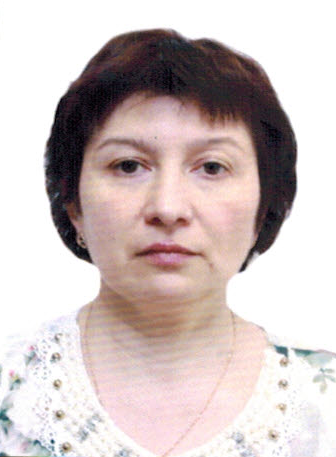                                    Анкета домработницы  Прохорчук Антонина Николаевна                                  Дата  рождения2.08.1967 г. 48 летПрописка Украина, Ровенская обл.Фактическое место проживанияГ. Москва м. ДомодедовскаяСемейное положение Разведена, два сына 22 и 25 летОбразование Высшее социальный работник, бухгалтер. 2009-2012 г. г.  г. Раменское. Дом 400 м. кв. Квартира в Москве.  Семья 3 взрослых, 2 детей 5 и 6 лет.Домработница.Уборка дома, стирка, глажка, уход за гардеробом. приготовление пищи. Присмотр за детьми.Уход за огородом. Уход за собакой.Уборка квартиры.2014-2015 гг.  г. Москва, м. Красные ворота. 2 взрослых, бабушка приезжала в гости, родился ребенок. Домработница. Опыт работыУборка, стирка, глажка,  уход за гардеробом, приготовление пищи. Помощь маме в уходе за ребенком.Рекомендации.Семья выехала в другой город.ПрофессиональныенавыкиУборка поверхностей (плитка хром, ламинат, дерево и др.) Глажка. Стирка (ручная, машинная).Уход за гардеробом.Уход за огородом. Уход за животными.Знание бытовой техники.Знание бытовой химии.Приготовление пищи.Хорошо готовит домашнюю кухню. Дополнительная информация  Добрая, спокойная, быстрая в работе, коммуникабельная, готова выехать за границу